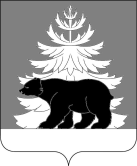 РОССИЙСКАЯ ФЕДЕРАЦИЯИРКУТСКАЯ ОБЛАСТЬДумаЗиминского муниципального районаVII созываР Е Ш Е Н И Еот 22 ноября 2023 года                                       №312                                               г. ЗимаО внесении изменения в решение Думы Зиминского муниципального района от 21 декабря 2022 года № 248«Об утверждении Прогнозного плана приватизации муниципального имущества Зиминского районногомуниципального образования на 2023 год»Руководствуясь статьями 15, 51 Федерального закона от 06.10.2003 № 131-ФЗ «Об общих принципах организации местного самоуправления в Российской Федерации», статьями 30, 47 Устава Зиминского районного муниципального образования, Дума Зиминского муниципального района,Р Е Ш И Л А:1. Внести в решение Думы Зиминского муниципального района от 21 декабря 2022 года № 248 «Об утверждении Прогнозного плана приватизации муниципального имущества Зиминского районного муниципального образования на 2023 год» (далее – решение Думы), следующее изменение:1.1. приложение к решению Думы дополнить строкой 5 следующего содержания:2. Консультанту Думы Зиминского муниципального района Сорокиной Н.М. опубликовать настоящее решение в информационно-аналитическом, общественно-политическом еженедельнике «Вестник района» и разместить на официальном сайте администрации Зиминского районного муниципального образования www.rzima.ru в информационно-телекоммуникационной сети «Интернет».3. Контроль исполнения настоящего решения возложить на председателя комитета по управлению муниципальным имуществом администрации Зиминского района Панфилову Н.В.Председатель ДумыЗиминского муниципального района                                                                         С.И. Усольцев№ п/пАдресХарактеристика объекта Площадь кв. мПредполагае мые сроки приватизацииПрогноз объемов поступлений в бюджет ЗРМО, руб.Объект недвижимостиОбъект недвижимостиОбъект недвижимостиОбъект недвижимостиОбъект недвижимостиОбъект недвижимости5Российская Федерация, Иркутская область, муниципальный район Зиминский, сельское поселение Масляногорское, населенный пункт участок Верхнеокинский, улица Набережная, 4нежилое здание, кадастровый номер 38:05:050601:49 и земельный участок, кадастровый номер 38:05:050601:953,60 (нежилое здание)890,00 (земельный участок)4 квартал199900,00